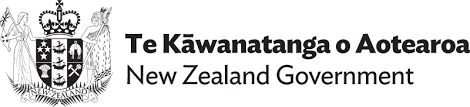 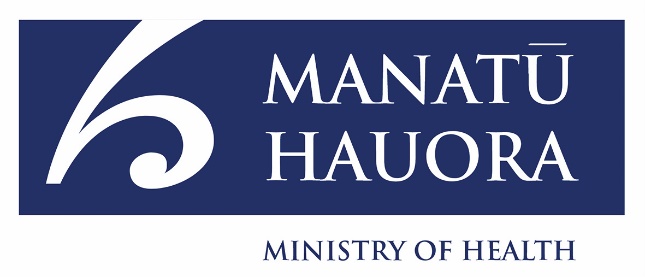 Pae Ora Strategies Summaries—Introduction 2023Adapted in 2023 by Accessible Formats Service, 
Blind Low Vision NZ, AucklandTN: There are two logos at the top of the page. On the top is: Te Kāwanatanga o Aotearoa New Zealand Government. Below that is: Manatū Hauora Ministry of Health.Pae Ora Strategies Summaries—Introduction (2023)BackgroundManatū Hauora (the Ministry of Health) has published the Pae Ora (Healthy Futures) Strategies. These strategies set the direction for a system that is equitable, accessible, cohesive, and people-centered, and which will improve the health and wellbeing of all New Zealanders. The six strategies, founded on a commitment to Te Tiriti o Waitangi, are:The New Zealand Health StrategyPae Tū: Hauora Māori StrategyTe Mana Ola: Pacific Health Strategy The Health of Disabled People Strategy The Women’s Health StrategyThe Rural Health Strategy The purpose of the strategiesThe strategies set a long-term vision where people can live well and achieve good health, where families are empowered to be healthy, and where our communities and environments support good health. They are focused on factors that drive and sustain change and recognise the underlying barriers that have held back progress. They build on learning from past strategies and national programmes, as well as COVID-19.What is Pae Ora (healthy futures) for allPae ora reflects a holistic Māori world view which includes three interconnected elements: mauri ora (healthy individuals), whānau ora (healthy families), and wai ora (healthy environments).How the strategies help achieve 
Pae Ora The Pae Ora (Healthy Futures) Act 2022 gives a clear role for our health strategies in legislation. The legislation makes it clear that health entities (organisations) must consider the strategies when making decisions.EngagementManatū Hauora has worked with Te Aka Whai Ora (Māori Health Authority) and Te Whatu Ora (Health New Zealand) and consulted with other government agencies. There was also a focus on engagement with people, whānau, communities and sector stakeholders.Next stepsThe strategies set the direction for the health system; they don’t commit health entities to specific actions. The Government Policy Statement and the New Zealand Health Plan Te Pae Tata will set out more detailed areas of priority and specific actions over the next three years that align with the strategic direction set out in the Pae Ora strategies.Links to the Pae Ora strategies:New Zealand Health Strategy | Ministry of Health NZ(www.health.govt.nz/publication/new-zealand-health-strategy)Pae Tū: Hauora Māori Strategy | Ministry of Health NZ (www.health.govt.nz/publication/pae-tu-hauora-maori-strategy)Provisional Health of Disabled People Strategy | Ministry of Health NZ  (www.health.govt.nz/publication/provisional-health-disabled-people-strategy)Te Mana Ola: The Pacific Health Strategy (www.health.govt.nz/system/files/documents/publications/te-mana-ola-pacific-health-strategy-v11.pdf)Women’s Health Strategy | Ministry of Health NZ (www.health.govt.nz/publication/womens-health-strategy)Rural Health Strategy | Ministry of Health NZ (www.health.govt.nz/publication/rural-health-strategy) End of Pae Ora Strategies Summaries—Introduction (2023)